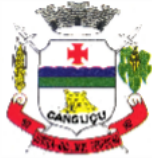 CÂMARA MUNICIPAL DE CANGUÇU ESTADO DO RIO GRANDE DO SULDECRETO Nº 1.475, DE 21 DE NOVEMBRO DE 2023TORNA PÚBLICO NOVO LOCAL E DATA PARA REALIZAÇÃO DA SESSÃO DE INTERIORIZAÇÃO NO 1º DISTRITO.LUCIANO ZANETTI BERTINETTI, Presidente da Câmara Municipal de Vereadores de Canguçu, Estado do Rio Grande do Sul, no uso das atribuições que são conferidas pela Lei Orgânica do Município e Regimento Interno da Câmara:FAZ SABER e promulga o seguinte DECRETO:Art. 1º. A sessão de interiorização designada no inciso V do Decreto nº1.334 de 09 de março de 2023 será realizada no dia 29 (vinte e nove) de novembro de 2023, às 14 (quatorze) horas, na EMEF Santa Maria, no Passo do Valadão - 1º distriro.Art. 2º. Este Decreto entra em vigor na data de sua publicação.Gabinete da Presidência da Câmara Municipal de Vereadores.Canguçu/RS, 21 de novembro de 2023.LUCIANO ZANETTI BERTINETTIPresidenteRegistre-se e Publique-seLEANDRO GAUGER EHLERTPrimeiro-Secretário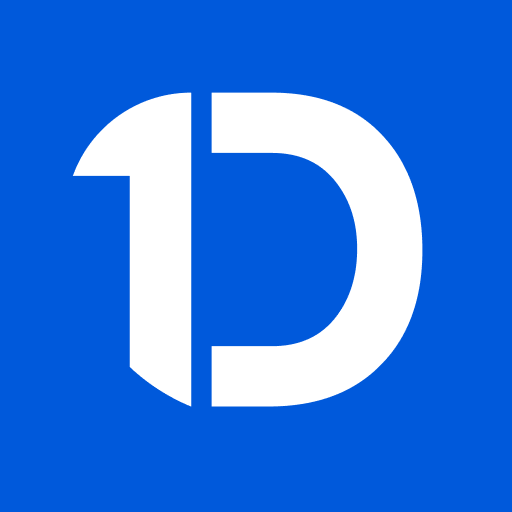 VERIFICAÇÃO DAS ASSINATURAS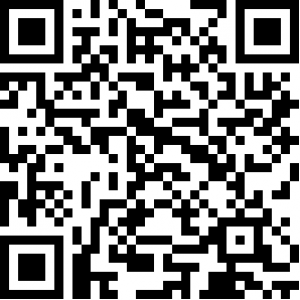 Código para verificação: 950C-2BF4-785F-5E77Este documento foi assinado digitalmente pelos seguintes signatários nas datas indicadas:	LEANDRO GAUGER ELHERT (CPF 009.XXX.XXX-66) em 21/11/2023 10:01:23 (GMT-03:00)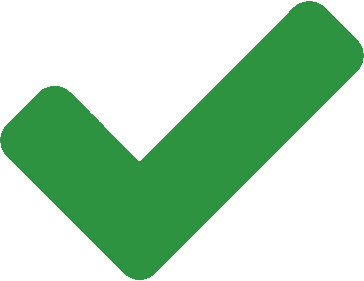 Papel: AssinanteEmitido por: Sub-Autoridade Certificadora 1Doc (Assinatura 1Doc)	LUCIANO ZANETTI BERTINETTI (CPF 001.XXX.XXX-04) em 21/11/2023 12:52:54 (GMT-03:00)Papel: AssinanteEmitido por: AC VALID RFB v5 << AC Secretaria da Receita Federal do Brasil v4 << Autoridade Certificadora Raiz Brasileira v5 (Assinatura ICP-Brasil)Para verificar a validade das assinaturas, acesse a Central de Verificação por meio do link: https://camaracangucu.1doc.com.br/verificacao/950C-2BF4-785F-5E77